TRINITY PRIMARY SCHOOL-BUKOTOREVISION WORKCLASS:	P.2	LEARNING AREA:	LITERACYTIME ALLOWED: 2HOURSName ________________________________Stream __________	SECTION A: 40MARKSName the garden tool used for digging._____________________________________________________Apart from a cat, name any one other domestic animal. ______________________________________________________ Circle the two things found in the bedroom.  bed            chair             blanket                benchName this symbol of a school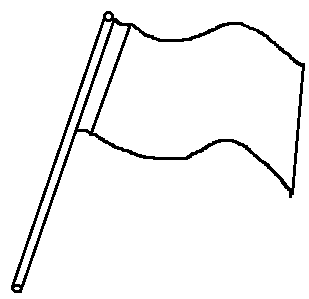                                        _________________________________Mention any one material you use to clean your classroom.________________________________________________________Draw these things used to manage rainy weatherWho heads a family? _______________________________________________________Mention any two materials we use in a bathroom. (i)___________________________(ii) ___________________________Name these animals which transport people.Give one example of food eaten without cooking it.            ______________________________________________________Write any one building found in a school._______________________________________________________Name these things found in our classroom.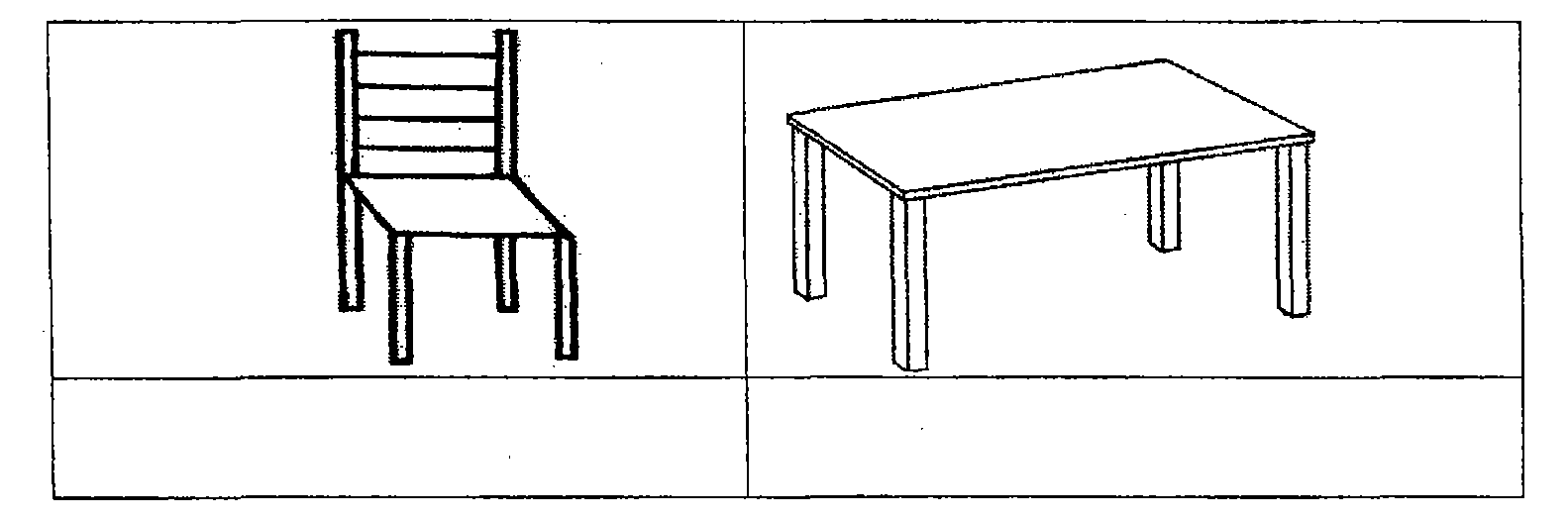 Write down any one element of weather.      _____________________________________________________Mention any one role of a mother at home.______________________________________________________Why do we eat food?________________________________________________________SECTION B: 60MARKSName these parts of the body. __________________________________________________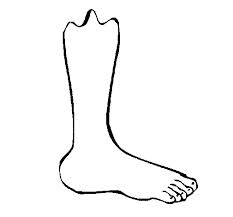 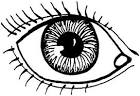 ________________________________________________________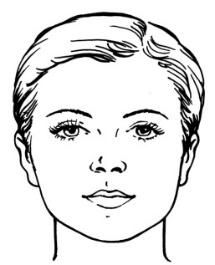 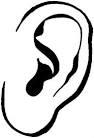 (a)What are wild animals?________________________________________________________________________________________________________________________(b)Give three examples of wild animals._____________________________________________________________________________________________________________________________________________________(a) Name these activities done in the community._________________                    ______________________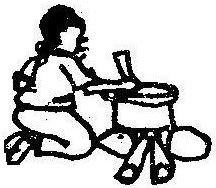 (b) Mention any two activities done by children at school.________________________________________________________________________________________(a)Name the two types of family.(i)_______________________ 	(ii)___________________(b)Name one person we find in;  (i) a nuclear family ____________________________________  (ii)an extended family __________________________________Name these parts of a house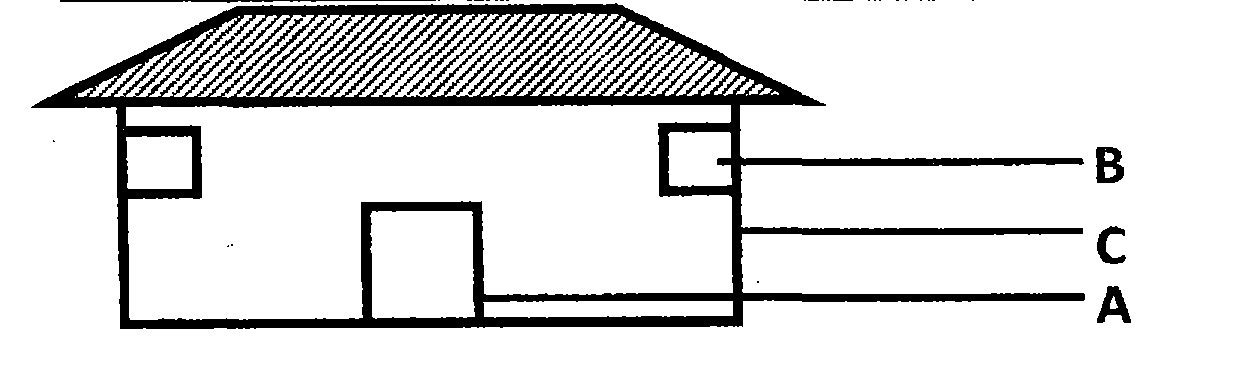 Match correctly.      eggs 						     carbohydrates      cassava 						vitamins      oranges 						proteinsDraw these means of transport.Name the animals that give us.eggs:_______________________________________________milk:_______________________________________________Give the use of the following;         (i) eyes________________________________________________          (ii) nose ______________________________________________Name these basic needs of people.__________________________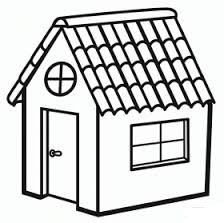 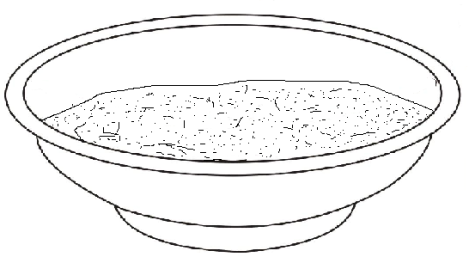 	ENDUmbrella Gumboots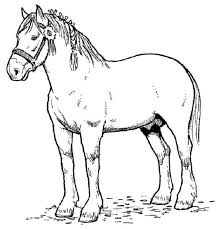 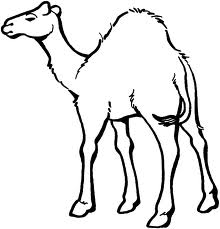 aeroplanecar